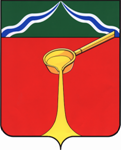 Калужская областьАдминистрация муниципального района«Город Людиново и Людиновский район»П О С Т А Н О В Л Е Н И Е           от 21.12.2018 г.                                                                                              №1830					                   О внесении изменений и дополнений в постановление администрации муниципального района от 23.11.2017 №2010«Об утверждении Плана мероприятий по противодействию коррупции в администрации муниципального района«Город Людиново и Людиновский район» на 2018 -2019 годы»         В соответствии с Федеральным законом от 25 декабря 2008 года № 273-ФЗ «О противодействии коррупции», Указом Президента РФ от 29.06.2018 №378 «О Национальном плане противодействия коррупции на 2018 -2020 годы» и в целях обеспечения комплексного подхода к реализации мер по противодействию коррупции  в муниципальном районе, администрация муниципального района «Город Людиново и Людиновский район»ПОСТАНОВЛЯЕТ:         1. Внести изменения и дополнения  в постановление администрации муниципального района  от 23.11.2017 №2010 «Об  утверждении  Плана  мероприятий по противодействию коррупции в администрации муниципального района «Город Людиново и Людиновский район» на 2018 – 2019 годы»  следующие изменения и дополнения.         1.1. Раздел 3 «План  мероприятий по противодействию коррупции в администрации муниципального района «Город Людиново и Людиновский район» на 2018 – 2019 годы" дополнить пунктами 2.12, 2.13, 2.14, 2.15 следующего содержания:2. Контроль за исполнением настоящего постановления возложить на заместителя главы администрации муниципального района О.В.Игнатову.3. Настоящее постановление вступает в силу с момента опубликования.Зам.главы администрации муниципального района                                                                                         Е.И.Шаров№п/пНаименование мероприятияСрокИсполнители2.12Контроль за соблюдением лицами, замещающими должности муниципальной  службы, требований законодательства о противодействии коррупции, касающихся предотвращения и урегулирования конфликта интересов,  в том числе за привлечением таких лиц к ответственности в случае их несоблюдения.постоянноотдел делопроизводства, кадровой работы,  контроля и взаимодействия с поселениями, отдел юридического сопровождения 2.13Кадровая работа, в части, касающейся ведения личных дел лиц, замещающих муниципальные должности и должности муниципальной службы, в том числе за актуализацией сведений, содержащихся в анкетах, представляемых при назначении на указанные должности и поступлении на такую службу, об их родственниках и свойственниках в целях выявления возможного конфликта интересов.  постоянноотдел делопроизводства, кадровой работы,  контроля и взаимодействия с поселениями 2.14Ежегодное повышение квалификации муниципальных служащих, в должностные обязанности которых входит участие в противодействии коррупции.в течение всего периодаотдел делопроизводства, кадровой работы,  контроля и взаимодействия с поселениями 2.15Обучение муниципальных служащих, впервые поступивших на муниципальную службу для замещения должностей, включенных в перечни, установленные нормативными правовыми актами российской федерации, по образовательным программам в области противодействия коррупциив течение всего периодаотдел делопроизводства, кадровой работы,  контроля и взаимодействия с поселениями 